                                                Guía Formativa N° 3 Matemática 1 º Año BásicoNombre: 			           		  ___________________  Fecha:       de          del    2020Objetivo de Aprendizaje: Reconocer e identificar concepto de derecha e izquierda.       1. Colorea de color rojo la mano derecha y de color azul la mano izquierda. ( 4 pts) Habilidades: identificar 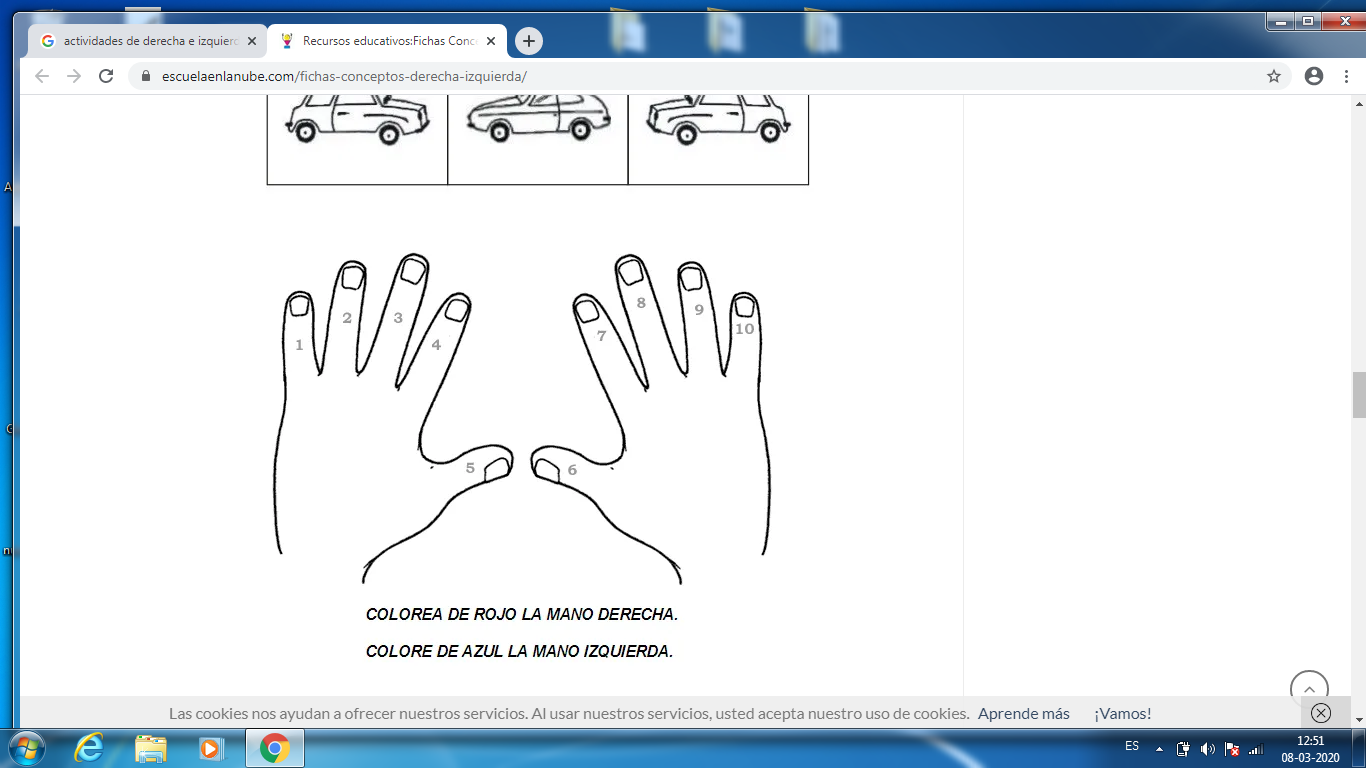 Une con una línea cada oración con la parte de la cara que corresponda, mirándola de frente luego coloree la cara. ( 6 PTS) Habilidades: identificar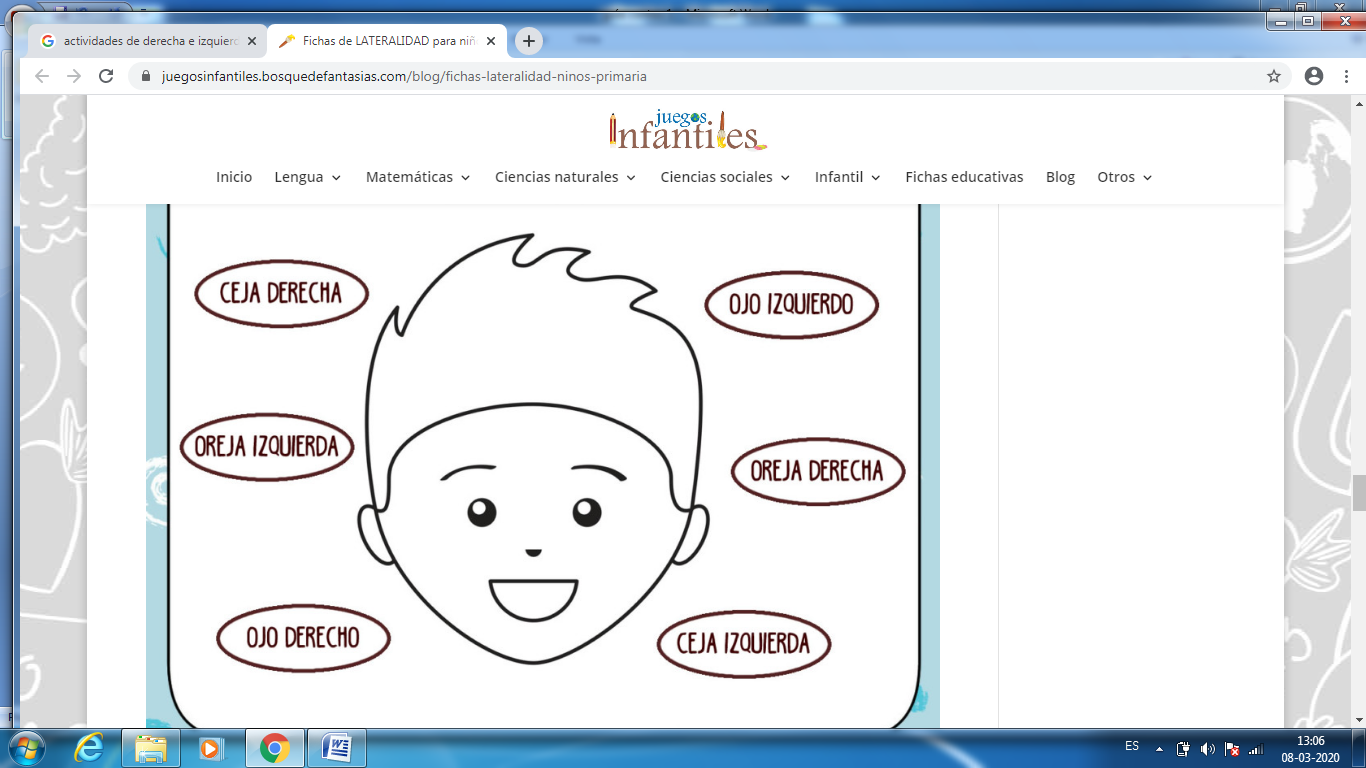 Une con una línea cada oración con la parte del cuerpo mirándolo de frente según le corresponda, luego coloree el cuerpo. ( 8 pts) Habilidades: identificar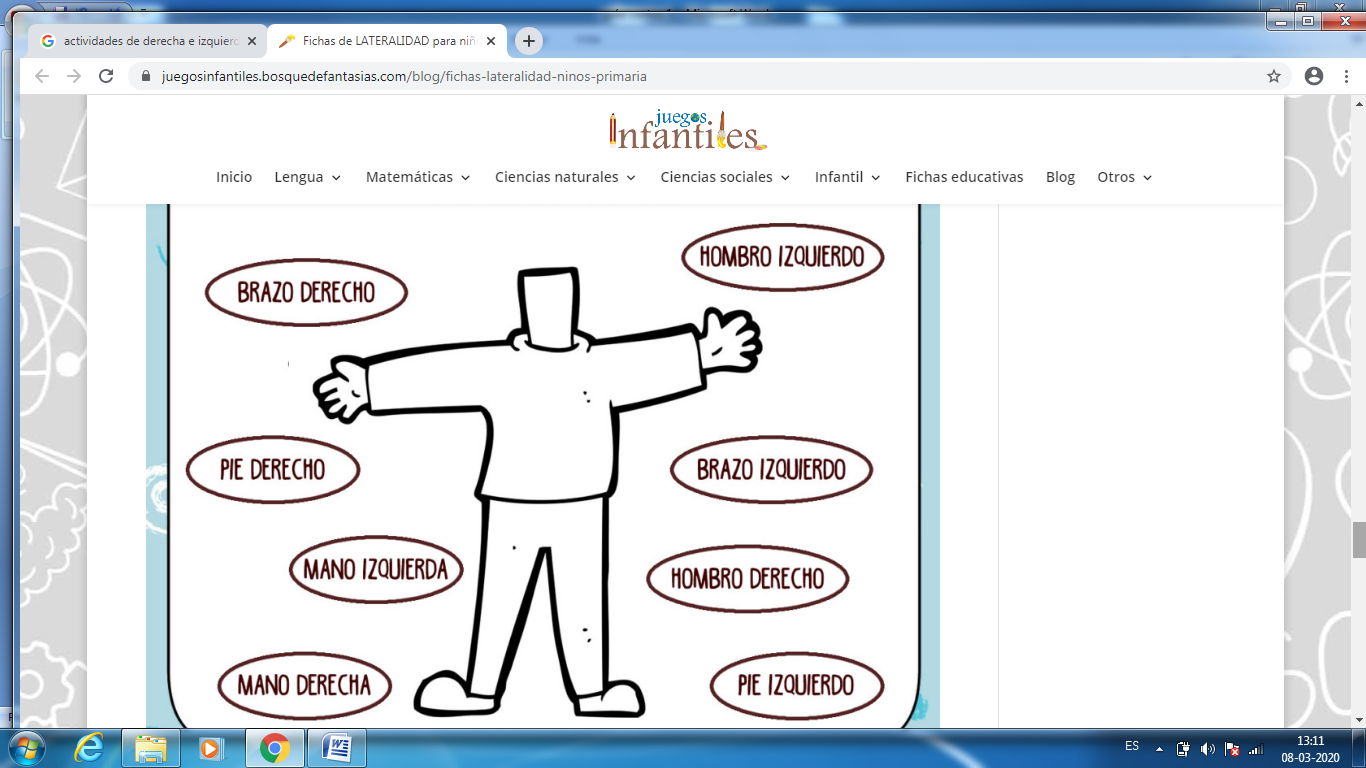 Encierra de color rojo las caras que están mirando hacia tú derecha y de color azul las que miran hacia tú izquierda. ( 7 pts)  Habilidades: Reconocer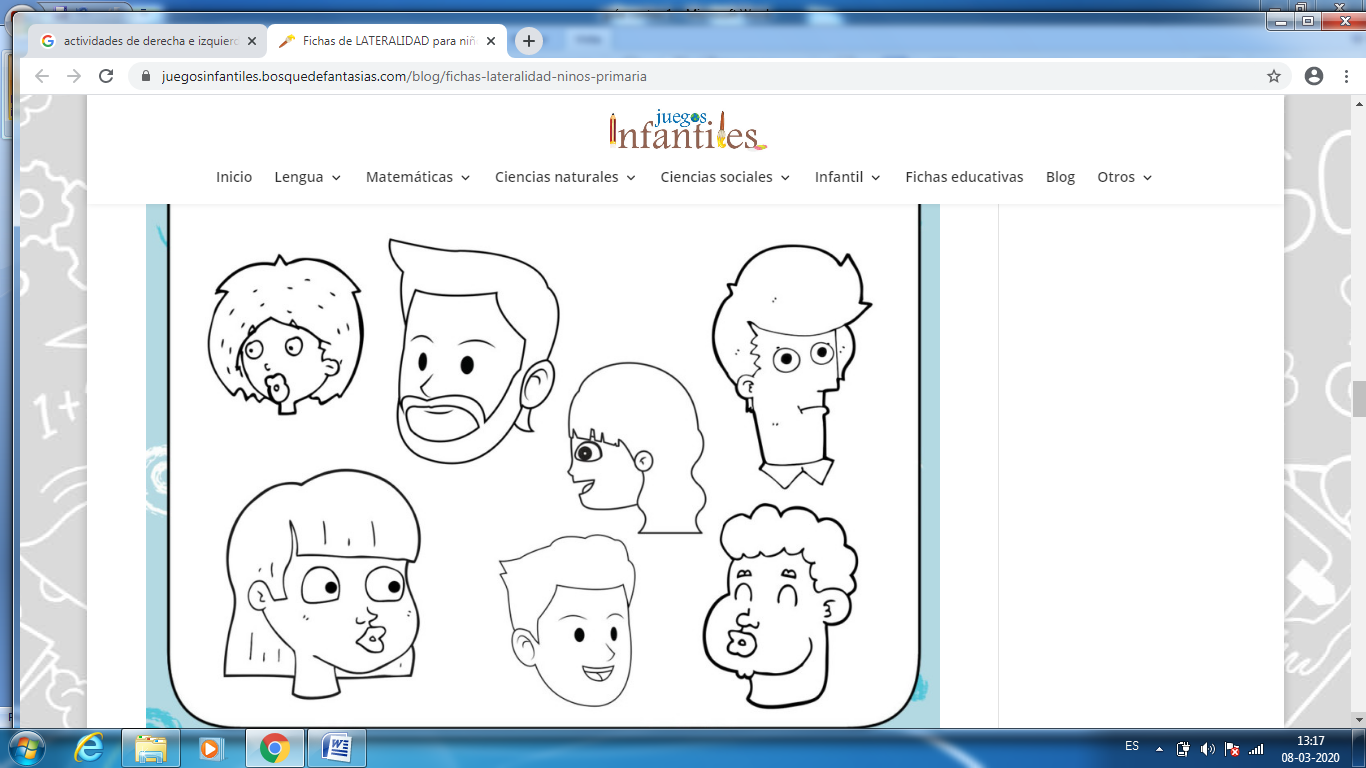 *Esta guía tiene un 60% de exigencia”                          L : 60 a 100% de logro                        NL: menos del 60% de logroPuntaje ObtenidoLNL25Instrucciones para los/las estudiantes: Lee atentamente cada pregunta y responde en el espacio dado/ o selecciona respuesta según corresponda.Continúa revisando la página del Colegio para que continúes desarrollando nuevas actividades y revises tus avances.